Zadania dla Jeżyków 13– 15.05.202013.05.20201)Rytmiczna rozgrzewka - proszę, aby dzieci głośno śpiewały słowa " My, właśnie my" oraz starały się naśladować czynności wymienione w piosence. Następnie wykonywały zadania takie jak: maszerowanie, podskakiwanie z nogi na nogę, bieganie, chodzenie na piętach, bieganie na palcach, poruszanie się z rękoma ku górze.https://www.youtube.com/watch?v=Zg7pCZOtMXo2) Po co nam muzyka? - proszę, zapytać dzieci dlaczego słuchamy muzyki.3) Zagadka - proszę, aby dzieci odgadły zagadkęDziurki sznurkiem powiązane,
a czemu to służy?
Abyś latem odpoczywał,
gdy Cię upał znuży. (HAMAK)4) Wprowadzenie litery H, h :proszę, zapytać jaką głoskę słyszą na początku wyrazu HAMAKdzieci wymieniają inne wyrazy, które zaczynają się na głoskę Hdzielą na sylaby podane przez siebie wyrazy, a następnie wyróżniają pierwszą lub ostatnią głoskę w 6 wybranych wyrazach lub dzielą całe wyrazy na głoski.z małych białych prostokątów układają model wyrazu, czyli kładą przed sobą tyle elementów, ile jest głosek w wyrazie HAK, HALA, HALO, HANKA, HAMAK, HOPLAproszę pokazać dzieciom jak wygląda litera H, h wielka i mała oraz zapytać dzieci, co im ta litera przypominazastępują białe prostokąty literami, które zabrane zostały z przedszkola.5) Zadanie w kartach pracy - str. 17 a i b6) Gra w dobble - proszę poszukać w wyprawce kart pracy nr 50, 51, 52. Zabawa w parach lub w małych grupach. Przed przystąpieniem do gry zachęcam do powtórzenia sobie literek znajdujących się na kartach. Dwie osoby rozdają między siebie wszystkie karty. Jedną kartę należy położyć na środku stolika. Każdy z graczy patrzy na swoją pierwszą kartę i szuka wspólnej litery z kartą, która leży na środku. Głośno podaje nazwę litery i szybko kładzie kartę na stole, przykrywając tę, która już na nim leży. Teraz każdy z graczy musi znaleźć wspólną literę z nową kartą. Wygrywa ten kto pozbędzie się kart. 7) Litera H - ćwiczenia grafomotryczne - proszę, aby dzieci napisały literki po śladzie. Załącznik 18) Zachęcam do zabawy ze skakanką, hula hopem na świeżym powietrzu14.05.20201)Dźwięki wysokie i niskie w podskokach. Zabawy z piosenką, którą dzieci poznały w środę, maszerowanie, podskoki, bieg, zmiany kierunku na sygnał, zabawa z dźwiękami wysokimi i niskimi.https://www.youtube.com/watch?v=4YFmTNqTfsU2) Gdzie można usłyszeć muzykę? - proszę zapytać dzieci, o to w jakich miejscach możemy posłuchać muzyki. Proszę, aby dzieci obejrzały fragment filmu z opery i filharmoniiJak się nazywa specjalne miejsce, gdzie można posłuchać koncertów muzyki klasycznej filharmoniahttps://www.youtube.com/watch?v=rlGMrh43NhkGdzie odbywają się przedstawienia których głównie słychać muzykę klasyczną i śpiew? OPERAhttps://www.youtube.com/watch?v=2PshvrXVOnE3) Zadanie w kartach pracy - 18 a i bProszę, aby dzieci wysłuchały fragmenty utworów oraz dopasowały odpowiedni numer do ilustracji1.https://www.youtube.com/watch?v=GWhxMCrOMFg2.https://www.youtube.com/watch?v=DNwltX385Us3.https://www.youtube.com/watch?v=tAPgBy4cvLk4.https://www.youtube.com/watch?v=tAPgBy4cvLk5.https://www.youtube.com/watch?v=XQNJI4QqfFk4) Literka H - proszę, aby dzieci uzupełniły kółeczka plasteliną znajdujące się na małej i dużej literce H lub ozdobiły literkę H z wyprawki - str. 105) Potworek Bazgrołek https://www.youtube.com/watch?v=jdLlJHuQeNINa podłodze proszę położyć dzieciom kartkę papieru i przymocować ją za pomocą taśmy. Proszę, aby dzieci wybrały sobie 6 kredek, najlepiej pasteli albo świecowych. Proszę związać dzieciom gumką recepturką lub sznurkiem kredki, tak jak na zdjęciu. Proszę włączyć dzieciom utwór Antonio Vivaldiego "Wiosna" . W tym czasie dzieci biorą do prawej i lewej ręki zestawy kredek i rysują na przymocowanej do ziemi kartce bazgrołki. Później proszę, aby dzieci dorysowały oczka, buzie, ręce, nogi itd swojemu bazgrołkowi, tak aby wyszedł kolorowy potworek. 6) Brzydkie kaczątko - spektakl baletowy dla dzieci. Zachęcam do obejrzeniahttps://www.youtube.com/watch?v=ymdAFsax7BI15.05.20201)Emocje - proszę, aby dzieci zakręciły kołem i dokończyły zdaniehttps://wordwall.net/pl/resource/1034548/emocje2) Emocje - proszę, aby dzieci rozwiązały krzyżówkę. Dzieci rzucają kostką, a liczba, która wypadnie wskazuje numer zagadki.Po rozwiązaniu zagadek proszę, aby dzieci postarały się odczytać literki znajdujące się w haśle. załącznik 2Proszę zapytać dzieci:Jakie hasło powstało?Czym są emocje?Jakie emocje znacie?3) Zadania w kartach pracy - str. 19 a i bProszę, aby dzieci w zadaniu na stronie 19 b nazwały emocje ukazane na zdjęciach oraz wskazały, które z nich są pozytywne a które negatywne.4) Zadanie na str. 20a5) Autoportret - praca plastyczna. Załącznik 3Proszę, aby dzieci na wydrukowanych główkach dorysowały brakujące elementy, tak aby przedstawiały one towarzyszące im w tej chwili emocje, na przykład radość, gniew, smutek, zdziwienie itpDzieci same mogą również narysować chłopca lub dziewczynkę.6. Spacer na łąkę - proszę, aby dzieci wybrały się na spacer i zaznaczyły na karcie, to co udało im się zobaczyć podczas spaceru. Dzieci mogą samodzielnie stworzyć taką listę rysując zwierzęta i rośliny znajdujące się na karcie,Załącznik 1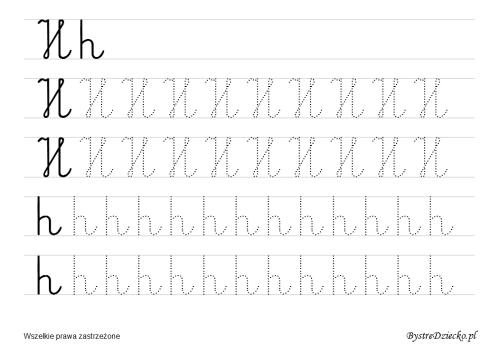 Załącznik 2Służy do mierzenia czasu. Po angielsku clock.Budynek, w którym mieszkamy. Po angielsku house.Żółty owad w paski. Po angielsku beeNastępuje po dniu. Po angielsku night.Polska to nasz…. Po angielsku country.Kolorowe do rysowania. Po angielsku crayons.Załącznik 3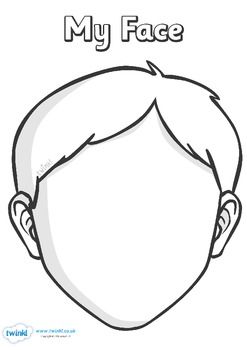 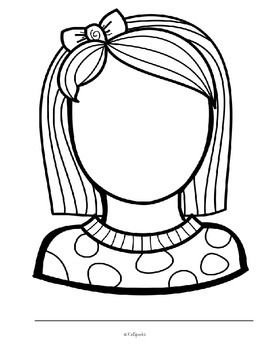 